Уважаемый Николай Игоревич!Управление физической культуры, спорта, молодежной политики, туризма и связям с общественностью администрации городского округа Большой Камень направляет в Ваш графики выездов общественных наблюдателей, которые осуществляют мониторинг создания государственных и муниципальных объектов Приморского края 
на территории городского округа Большой Камень в 3 квартале 2021 года.Приложение: на 2 л. в 1 экз.Главный специалист управления                                               Т. В. Идрисова
84233550353Приложение 1
к письму администрации 
городского округа Большой Каменьот________№______График выездов общественных наблюдателей
на 3 квартал 2021 годагородской округ Большой Камень муниципальное образование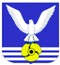 АДМИНИСТРАЦИЯ ГОРОДСКОГО ОКРУГА БОЛЬШОЙ КАМЕНЬУПРАВЛЕНИЕ ФКСМОЛОДЕЖНОЙ ПОЛИТИКИТУРИЗМА И СВЯЗЕЙ С ОБЩЕСТВЕННОСТЬЮул. Долгова, 4, г. Большой Камень,Приморский край, 692806 Телефон/факс: 8 (42335) 50-3-53E-mail:  sport@mail.bk.pk.ruАДМИНИСТРАЦИЯ ГОРОДСКОГО ОКРУГА БОЛЬШОЙ КАМЕНЬУПРАВЛЕНИЕ ФКСМОЛОДЕЖНОЙ ПОЛИТИКИТУРИЗМА И СВЯЗЕЙ С ОБЩЕСТВЕННОСТЬЮул. Долгова, 4, г. Большой Камень,Приморский край, 692806 Телефон/факс: 8 (42335) 50-3-53E-mail:  sport@mail.bk.pk.ruАДМИНИСТРАЦИЯ ГОРОДСКОГО ОКРУГА БОЛЬШОЙ КАМЕНЬУПРАВЛЕНИЕ ФКСМОЛОДЕЖНОЙ ПОЛИТИКИТУРИЗМА И СВЯЗЕЙ С ОБЩЕСТВЕННОСТЬЮул. Долгова, 4, г. Большой Камень,Приморский край, 692806 Телефон/факс: 8 (42335) 50-3-53E-mail:  sport@mail.bk.pk.ruАДМИНИСТРАЦИЯ ГОРОДСКОГО ОКРУГА БОЛЬШОЙ КАМЕНЬУПРАВЛЕНИЕ ФКСМОЛОДЕЖНОЙ ПОЛИТИКИТУРИЗМА И СВЯЗЕЙ С ОБЩЕСТВЕННОСТЬЮул. Долгова, 4, г. Большой Камень,Приморский край, 692806 Телефон/факс: 8 (42335) 50-3-53E-mail:  sport@mail.bk.pk.ruРуководителю агентства проектного управления Приморского краяН. И. Стецко29.06.202129.06.2021№03/8155Руководителю агентства проектного управления Приморского краяН. И. СтецкоНа №отРуководителю агентства проектного управления Приморского краяН. И. СтецкоРуководителю агентства проектного управления Приморского краяН. И. Стецко№ДатаОбъектОтветственный исполнитель 
(сотрудник муниципального образования, 
с которым будет осуществляться выезд на объект)Ответственный наблюдатель 
(Общественный наблюдатель, закрепленный за объектом и выезжающий на объект)107.07.2021«Школа 600 мест по ул. Ак. Курчатова»начальник управления образования администрации городского округа Большой Камень, Апанасова О.В.Шевченко Ю.А., Хрисанов Е.Ю, Хоружий А. А.214.07.2021«Школа 600 мест по ул. Ак. Курчатова»начальник управления образования администрации городского округа Большой Камень, Апанасова О.В.Шевченко Ю.А., Хрисанов Е.Ю, Хоружий А. А.321.07.2021«Рябиновый бульвар» по ул. Карла Маркса (пешеходная дорожка от кинотеатра «Октябрь» до МБУ «Городской центр культуры»), г. Большой Каменьглавный специалист управления жизнеобеспечения администрации городского округа Большой Камень Нестерова Д.В.Шевченко Ю.А., Аленичева Д. В., Малецкова Е. В.428.07.2021«Рябиновый бульвар» по ул. Карла Маркса (пешеходная дорожка от кинотеатра «Октябрь» до МБУ «Городской центр культуры»), г. Большой Каменьглавный специалист управления жизнеобеспечения администрации городского округа Большой Камень Нестерова Д.В.Шевченко Ю.А., Аленичева Д. В., Малецкова Е. В.504.08.2021«Школа 600 мест по ул. Ак. Курчатова»начальник управления образования администрации городского округа Большой Камень, Апанасова О.В.Шевченко Ю.А., Хрисанов Е.Ю, Хоружий А. А.611.08.2021«Школа 600 мест по ул. Ак. Курчатова»начальник управления образования администрации городского округа Большой Камень, Апанасова О.В.Шевченко Ю.А., Аленичева Д. В., Малецкова Е. В.718.08.2021«Рябиновый бульвар» по ул. Карла Маркса (пешеходная дорожка от кинотеатра «Октябрь» до МБУ «Городской центр культуры»), г. Большой Каменьглавный специалист управления жизнеобеспечения администрации городского округа Большой Камень Нестерова Д.В.Шевченко Ю.А., Аленичева Д. В., Кононенко С. М.,825.08.2021«Рябиновый бульвар» по ул. Карла Маркса (пешеходная дорожка от кинотеатра «Октябрь» до МБУ «Городской центр культуры»), г. Большой Каменьглавный специалист управления жизнеобеспечения администрации городского округа Большой Камень Нестерова Д.В.Шевченко Ю.А., Аленичева Д. В., Малецкова Е. В.902.09.2021«Школа 600 мест по ул. Ак. Курчатова»начальник управления образования администрации городского округа Большой Камень, Апанасова О.В.Шевченко Ю.А., Аленичева Д. В., Малецкова Е. В.1008.09.2021«Школа 600 мест по ул. Ак. Курчатова»начальник управления образования администрации городского округа Большой Камень, Апанасова О.В.Шевченко Ю.А., Хрисанов Е. Ю., Кононенко С. М.1115.09.2021«Рябиновый бульвар» по ул. Карла Маркса (пешеходная дорожка от кинотеатра «Октябрь» до МБУ «Городской центр культуры»), г. Большой Каменьглавный специалист управления жизнеобеспечения администрации городского округа Большой Камень Нестерова Д.В.Шевченко Ю.А., Хрисанов Е.Ю, Хоружий А. А.1222.09.2021«Рябиновый бульвар» по ул. Карла Маркса (пешеходная дорожка от кинотеатра «Октябрь» до МБУ «Городской центр культуры»), г. Большой Каменьглавный специалист управления жизнеобеспечения администрации городского округа Большой Камень Нестерова Д.В.Шевченко Ю.А., Кононенко С. М., Хоружий А. А.